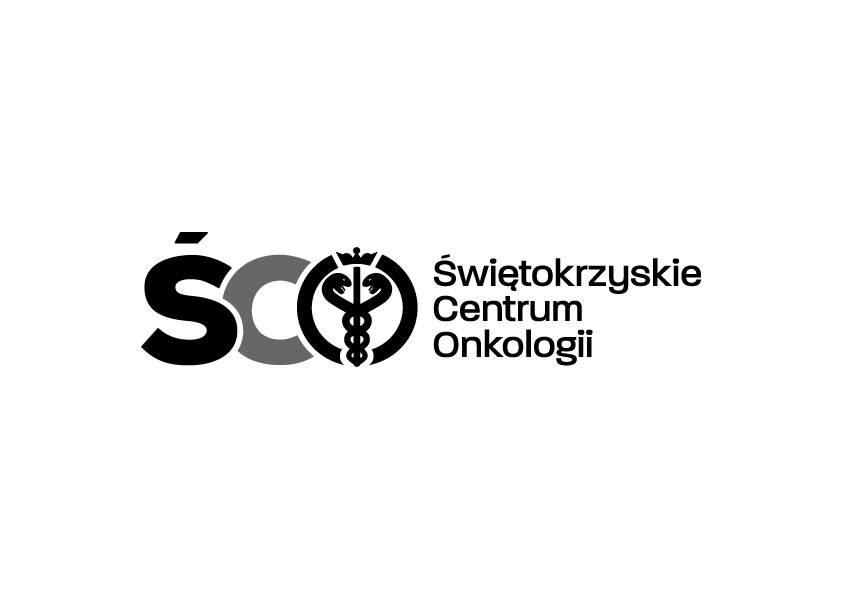 Adres: ul. Artwińskiego , 25-734 Kielce,  Dział Zamówień Publicznychtel.: 41/36-74-072 fax.: 41/36-74-481 IZP.2411.230.2023.MS 					                                                       Kielce, dn. 31.10.2023 r. WSZYSCY  WYKONAWCYWYJAŚNIENIA DOTYCZĄCE SPECYFIKACJI WARUNKÓW ZAMÓWIENIA, ZMIANA SWZ, ZMIANA TERMINU SKŁADANIA I OTWARCIA OFERTDot. IZP.2411.230.2023.MS: Zakup wraz z dostawą  wyrobów medycznych dla Zakładu Diagnostyki Obrazowej Świętokrzyskiego Centrum Onkologii w Kielcach.Na podstawie art. 284 ust. 2 ustawy Prawo zamówień publicznych Zamawiający przekazuje treść zapytań dotyczących zapisów SWZ wraz z wyjaśnieniami. W przedmiotowym postępowaniu wpłynęły następujące pytania:Pytanie nr 1  Pytanie dotyczy pakietu 3Pytanie: Czy w pakiecie 3 zamawiający dopuści do udziału w postępowaniu zestaw wkładów do wstrzykiwacza Spectris Solaris EP zgodny z instrukcją obsługi urządzenia o następujących parametrach: Jednorazowy sterylny zestaw wkładów do automatycznego wstrzykiwacza kontrastu Spectris Solaris® EP • 2 jednorazowe sterylne wkłady o pojemności 65 i 115 ml • 2 ostrza typu spike • Złącze niskiego ciśnienia z trójnikiem „T” oraz zintegrowanym zaworem antyzwrotnym o wytrzymałości 350 PSI i długości 250 cmOdpowiedź: Tak, pod warunkiem, że długość ramion trójkąta będzie różna.Pytanie nr 2  Pakiet 4                               Czy Zamawiający oczekuje, aby  pojemniki  tworzyły system zamknięty rozumiany jako brak kontaktu użytkownika z substancją chemiczną,  zarówno w postaci lotnej i ciekłej,  a próbka  umieszczana jest w pustym pojemniku?Odpowiedź: Tak, Zamawiający oczekuje powyższego.Pytanie nr 3Pakiet 4                               Czy zamawiający oczekuje, aby pH substancji utrwalającej mieściło się w zakresie 7.2-7.4 zgodnie z wymaganiami akredytacyjnymi?Odpowiedź: Tak, Zamawiający oczekuje powyższego.Pytanie nr 4Pakiet 4                               Czy Zamawiający oczekuje potwierdzenia pH oryginalnym dokumentem producenta? Odpowiedź: Tak, Zamawiający oczekuje powyższego.Pytanie nr 5Czy w § 6 ust. 1 b. Zamawiający odstąpi od naliczania kar umownych od wartości całego zamówienia i zastąpi je zapisem o naliczaniu kar umownych od wartości niezrealizowanej części zamówienia? Taki sposób wyliczenia kar powoduje, że mogą być one nieadekwatne i nieproporcjonalnie wysokie względem wartości niespełnionej części umowy.Czy Zamawiający wyrazi zgodę na zmniejszenie wysokości kar umownych do 1% w § 6 ust. 1 b.Uzasadnienie: obecnie ustalone kary umowne są nadmiernie wysokie, nieproporcjonalne do wartości zamówienia, odbiegające od standardów przyjętych na rynku wyrobów medycznych w zamówieniach publicznych. Obniżenie wysokości kar umownych do proponowanego poziomu umożliwi zachowanie zasady równości stron umowy.Odpowiedź: Zamawiający nie wyraża zgody.Pytanie nr 6 - dot. załącznika nr 2 – Formularz cenowy – pakiet nr 1, poz. 2Prosimy o doprecyzowanie czy  Zamawiający będzie wymagał  zaoferowania w pakiecie 1, poz. 2 linii pacjenta z trójnikiem Y czy bez trójnika.Odpowiedź: Zamawiający wymaga z trójnikiem.Pytanie nr 7 - dot. załącznika nr 2 – Formularz cenowy – pakiet nr 3Prosimy o jednoznaczne potwierdzenie, że Zamawiający wymaga zaoferowania w pakiecie 3 zestawu opisanego w tytule pakietu, tj. wkład do wstrzykiwacza kontrastu MEDRAD Spectris Solaris EP MR (zestaw składający się z dwóch jednostkowych wkładów do kontrastu o poj. 65 i 115 ml, dwóch ostrzy typu "spike", złącza niskiego ciśnienia z trójnikiem Y i zaworkiem zwrotnym).Odpowiedź: Dopuszczalne złącze niskiego ciśnienia z trójnikiem Y lub T, gdzie długość ramion jest różna.Pytanie nr 8 - dot. załącznika nr 2 – Formularz cenowy – pakiet nr 3„Oświadczenie w języku polskim o kompatybilności oferowanych materiałów zużywalnych do Medard Centargo posiadanym przez Zamawiającego,  mówiące o tym, że oferowane akcesoria nie spowodują uszkodzenia  w/w  wstrzykiwacza,  należy dołączyć do oferty – brak w/w spowoduje odrzucenie oferty.”Prosimy o sprostowanie oczywistej omyłki pisarskiej – Zamawiający w pakiecie nr 3 wymaga zaoferowania wkładów do wstrzykiwacza Medrad Spectris Solaris i jednocześnie oświadczenia o kompatybilności wkładów z Medrad Centargo, które są przedmiotem postepowania w pakiecie nr 2. Prosimy zatem o zmianę treści wymogu na:„Oświadczenie w języku polskim o kompatybilności oferowanych materiałów zużywalnych do Medrad Spectris Solaris posiadanym przez Zamawiającego,  mówiące o tym, że oferowane akcesoria nie spowodują uszkodzenia  w/w  wstrzykiwacza,  należy dołączyć do oferty – brak w/w spowoduje odrzucenie oferty.”Odpowiedź: Zamawiający zmienia na podstawie art. 286 ust. 1 uPZP w zakresie załącznika nr 2 treść oświadczenia, które przyjmuje brzmienie „Oświadczenie w języku polskim o kompatybilności oferowanych materiałów zużywalnych do Medrad Spectris Solaris EP MR posiadanym przez Zamawiającego,  mówiące o tym, że oferowane akcesoria nie spowodują uszkodzenia  w/w  wstrzykiwacza,  należy dołączyć do oferty – brak w/w spowoduje odrzucenie oferty.”W załączeniu aktualny Formularz asortymentowo-cenowy – załącznik nr 2 do SWZ do Pakietu nr 3.Pytanie nr 9 - dot. załącznika nr 2 – Formularz cenowy – pakiet nr 1 i pakiet 3Prosimy  Zamawiającego o zmniejszenie ilości wymaganych w pakiecie nr 1 oraz 3  próbek z 3 sztuk do 2 sztuk. W ocenie Wykonawcy 2 szt. próbek są w zupełności wystarczające do przeprowadzenia przez Zamawiającego wszelkich wymaganych testów  i ocen, w tym badania jakościowego. W przypadku wątpliwości co do jakości zaoferowanego asortymentu Zamawiający może wezwać do złożenia kolejnych próbek.Dzięki zmniejszeniu ilości wymaganych próbek, Wykonawcy nie będą narażeni na tak duże koszty przygotowania oferty jak w przypadku wymagania aż 3 próbek, co z pewnością przełoży się na niższą cenę ofert.Odpowiedź:  Zamawiający dopuszcza zmniejszenie ilości wymaganych próbek do 2 sztuk.Zamawiający na podstawie art. 286 ust. 1 ustawy Pzp zmienia treść SWZ poprzez dodanie przedmiotowych środków dowodowych oraz wykaz innych wymaganych oświadczeń i dokumentów tj.:ROZDZIAŁ VII – INFORMACJA O PRZEDMIOTOWYCH ŚRODKACH DOWODOWYCHPrzedmiotowe środki dowodowe Wykonawca składa wraz z ofertą.Zamawiający żąda przedłożenia:Potwierdzenie zgłoszenia lub powiadomienie do Urzędu Produktów Leczniczych, Wyrobów Medycznych i produktów Biobójczych lub innego właściwego rejestru  zgodnie z obowiązującymi Dyrektywami UE  i zgodnie z wymaganiami ustawy dnia 07.04.2022 r. o wyrobach medycznych. W przypadku, kiedy zaproponowany asortyment nie wymaga w/w dokumentu, należy załączyć oświadczenie wraz z uzasadnieniem. Deklarację zgodności CE.W przypadku, kiedy zaproponowany asortyment nie wymaga w/w dokumentu, należy załączyć oświadczenie wraz z uzasadnieniem.Materiały informacyjne na temat przedmiotu oferty uwzględniające wszystkie wymagane parametry (prospekty, broszury, dane techniczne itp. – w języku polskim) w których należy zaznaczyć wymagane przez  Zamawiającego parametry. Wykaz próbek i próbki - Załącznik nr 4 do SWZ Oświadczenie w języku polskim o kompatybilności oferowanych materiałów zużywalnych do wstrzykiwacza OptiVantage posiadanym przez Zamawiającego,  mówiące o tym, że oferowane akcesoria nie spowodują uszkodzenia  w/w  wstrzykiwacza – Dotyczy Pakietu nr 1.Oświadczenie w języku polskim o kompatybilności oferowanych materiałów zużywalnych do Medard Centargo posiadanym przez Zamawiającego,  mówiące o tym, że oferowane akcesoria nie spowodują uszkodzenia  w/w  wstrzykiwacza  -  Dotyczy Pakietu nr 2.Oświadczenie w języku polskim o kompatybilności oferowanych materiałów zużywalnych do Medrad Spectris Solaris EP MR posiadanym przez Zamawiającego,  mówiące o tym, że oferowane akcesoria nie spowodują uszkodzenia  w/w  wstrzykiwacza - Dotyczy Pakietu nr 3.Oraz ROZDZIAŁ XI pkt 13Wykonawca składa:Wypełniony Druk oferty (Załącznik nr 1 do SWZ).Formularz asortymentowo-cenowy dla pakietu, na który jest składana oferta (Załącznik nr 2 do SWZ).c.   Oświadczenie o niepodleganiu wykluczeniu w postępowaniu (Załącznik nr 3 do SWZ).W przypadku wspólnego ubiegania się o zamówienie przez Wykonawców, oświadczenie o którym mowa powyżej składa każdy z Wykonawców.d. Dokument, z którego wynika zakres umocowania do działania w imieniu Wykonawcy w    postępowaniu o udzielenie zamówienia:podpis lub informacja z Krajowego Rejestru Sądowego, Centralnej Ewidencji i Informacji o Działalności Gospodarczej lub inny właściwy rejestr.UWAGA: Wykonawca nie jest zobowiązany do złożenia dokumentu, jeżeli dokument Zamawiający może uzyskać za pomocą bezpłatnych i ogólnodostępnych baz danych, o ile Wykonawca wskazał dane umożliwiające dostęp do tych dokumentów.pełnomocnictwo lub innego dokument potwierdzającego umocowanie do reprezentowania Wykonawcy, jeżeli w imieniu Wykonawcy działa osoba, której umocowanie do jego reprezentowania nie wynika z dokumentów, o których mowa w lit. a.UWAGA: Wykonawcy wspólnie ubiegający się o udzielenie zamówienia ustanawiają  pełnomocnika do reprezentowania ich w postępowaniu o udzielenie zamówienia albo do reprezentowania w postępowaniu i zawarcia umowy w sprawie zamówienia publicznego.e.  	Potwierdzenie zgłoszenia lub powiadomienie do Urzędu Produktów Leczniczych, Wyrobów Medycznych i produktów Biobójczych lub innego właściwego rejestru  zgodnie z obowiązującymi Dyrektywami UE  i zgodnie z wymaganiami ustawy dnia 07.04.2022 r. o wyrobach medycznych. W przypadku, kiedy zaproponowany asortyment nie wymaga w/w dokumentu, należy załączyć oświadczenie wraz z uzasadnieniem. f.	Deklarację zgodności CE.W przypadku, kiedy zaproponowany asortyment nie wymaga w/w dokumentu, należy załączyć oświadczenie wraz z uzasadnieniem.g.	Materiały informacyjne na temat przedmiotu oferty uwzględniające wszystkie wymagane parametry (prospekty, broszury, dane techniczne itp. – w języku polskim) w których należy zaznaczyć wymagane przez  Zamawiającego parametry. h.	Wykaz próbek i próbki - Załącznik nr 4 do SWZOświadczenie w języku polskim o kompatybilności oferowanych materiałów zużywalnych do wstrzykiwacza OptiVantage posiadanym przez Zamawiającego,  mówiące o tym, że oferowane akcesoria nie spowodują uszkodzenia  w/w  wstrzykiwacza – Dotyczy Pakietu nr 1.Oświadczenie w języku polskim o kompatybilności oferowanych materiałów zużywalnych do Medard Centargo posiadanym przez Zamawiającego,  mówiące o tym, że oferowane akcesoria nie spowodują uszkodzenia  w/w  wstrzykiwacza  -  Dotyczy Pakietu nr 2.Oświadczenie w języku polskim o kompatybilności oferowanych materiałów zużywalnych do Medrad Spectris Solaris EP MR posiadanym przez Zamawiającego,  mówiące o tym, że oferowane akcesoria nie spowodują uszkodzenia  w/w  wstrzykiwacza - Dotyczy Pakietu nr 3.OrazZmianie ulega nazwa Pakietu nr 3, który przyjmuje brzmienie: Pakiet nr 3 – Wkład do wstrzykiwacza kontrastu MR2.W związku z powyższym  na podstawie art. 286 ust. 3 ustawy Pzp, Zamawiający przedłuża termin składania ofert do dnia: 08 listopada 2023 r. do godz. 8.00. Ponadto, na podstawie art. 286 ust. 1 ustawy Pzp Zamawiający modyfikuje zapisy Specyfikacji Warunków Zamówienia w zakresie załącznika 2 (Pakiet nr 3) oraz wyznacza nowy termin otwarcia ofert tj. 
08 listopada 2023 r. godz. 09:00 oraz zmienia termin związania z ofertą tj. do dnia 07 grudnia 2023 r. Odpowiednio na podstawie art. 286 ust. 9 ustawy Pzp zmianie ulega Ogłoszenie 
o zamówieniu. Powyższe odpowiedzi i modyfikacje są wiążące dla wszystkich uczestników postępowania i należy je uwzględnić w składanej ofercie. Pozostałe zapisy SWZ pozostają bez zmian. Z poważaniemKierownik Działu Zamówień Publicznych  Mariusz Klimczak                                                           	    